Publicado en  el 05/06/2015 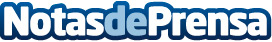 Las ejecuciones hipotecarias sobre viviendas habituales caen un 6,9% en el primer trimestreDatos de contacto:Nota de prensa publicada en: https://www.notasdeprensa.es/las-ejecuciones-hipotecarias-sobre-viviendas_1 Categorias: Derecho Finanzas http://www.notasdeprensa.es